     Short Story Literary Terms Part II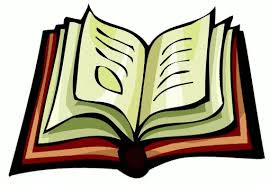 Figurative language:Simile: Example:____________________________________________Metaphor:Example:____________________________________________Personification:Example:____________________________________________Hyperbole:Example:____________________________________________Onomatopoeia:Example:____________________________________________Analogy:Example:____________________________________________Anecdote:Diction:Diction creates the author’s _____________ (attitude toward the subject).For example, words like _______________________________ may create a __________ tone/mood. Symbol:Example:_______________________________________________Imagery:Example:______________________________________________ Dialogue: Characterization:Indirect: shown by what the character __________, ___________, how they _______, and how others ________________ to themDirect:________________________________________________